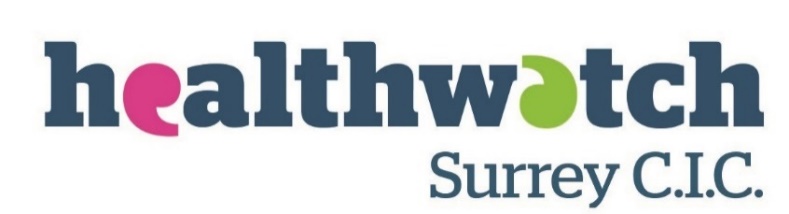 Dates for HW Surrey CIC Board MeetingsJanuary – December 2018KeyBoard Meetings in PublicQuarterBoard MeetingTimeJanuary 23rd 2018Godalming – venue tbc2.00pm-5.00pmFebruary 20th 2018Astolat – Board Room9.30am-12.00pmMarch 27th  2018Astolat – Board Room9.30am-12.00pmApril 24th 2018Staines – venue tbc2.00pm-5.00pmMay 22nd 2018Astolat – Board Room9.30am-12.00pmJune 19th 2018Astolat – Board Room9.30am-12.00pmJuly 24th 2018Camberley – venue tbc2.00pm-5.00pmAugust 21st 2018Astolat – Board Room9.30am-12.00pmSeptember 18th 2018Astolat – Board Room9.30am-12.00pmOctober 23rd  2018Guildford – venue tbc2.00pm-5.00pmNovember 20th  2018Astolat – Board Room9.30am-12.00pmDecember 18th 2018Astolat – Board Room9.30am-12.00pm